To be associated with a leading and progressive organization which would give me the best opportunities to improve and utilize my skills and knowledge. To give priority to the organization’s needs, to improve my knowledge base and to be a part of a productive team that works dynamically towards the growth of the organization.NEBOSH CERTIFICATE IN ENVIRONMENTAL MANAGEMENT NEBOSH INTERNATIONAL GENERAL CERTIFICATE (IGC) (PASSED WITH CREDIT) IOSH MANAGING SAFELYDIPLOMA IN HEALTH SAFETY ENVIRONMENT MANAGEMENTFROM FIRE & SAFETY FORUM, DGFASLI RECOGONISED INSTITUTION, GOVERNMENT OF INDIADIPLOMA IN INDUSTRIAL SAFETY MANAGEMENTFROM FIRE & SAFETY FORUM, DGFASLI RECOGONISED INSTITUTION, GOVERNMENT OF INDIAFIRE PREVENTION & FIRE FIGHTINGFIRE FIGHTING TRAINING CENTRE, COCHIN SHIPYARD, APPROVED BY DIRECTOR GENERAL OF SHIPPING, GOVERNMENT OF INDIAREMOTE FIRE SENSING ALARMSOFTWARE ENGINEERING [.NET & J2EE]PHP ORACLEPOST GRADUATE DIPLOMA IN COMPUTER APPLICATION  [PGDCA]C, C++, HTML, VISUAL BASIC, JAVAMS WORD, MS EXCEL, MS POWERPOINT Daily site safety inspectionComply with the company safety policies and proceduresInspecting activities and to identify potential hazards and advise supervisors/workers the risk factor involved with the particular activity and the corrective measures to be adopted.Ensure that all employees are of company safety requirement.Ensure that, the tool box talk is being conducted daily; any deviations that have been identified the previous day are projected in the meeting to avoid recurrence.Ensure that housekeeping is done on regular basis.Coordinate first aid, rescue, and emergency services.Maintain the check lists & safety reports.Advising the management on HSE related issues.Report and investigate all near misses, incidents, accidents and identify the root cause and take necessary step to eliminate dangerous recurrenceCarrying out job safety analysis & Risk assessments to determine' Hazards of the operations and facilitating suitable solutions.Close co-ordination with Client & Project Management Safety teamInspection and ensure third party certificate of all lifting equipment’s.Conduct inspection and verify plant & equipment being operated are following project standard and statutory requirement.Maintain all records for all chemical/dangerous goods stored at the premises, their MSDS and advice workers on safe handling/transport & storage practice.All types of hot work activities handling & organizing safety precautions.Ensure the use of PPE’s to every person on the job siteEnsure that the waste generated from the work create minimal hazard to the environment and are segregated and disposed of as per the local rules, regulations, and HSE Plan.Gender			:	MaleMarital status			:           SingleLanguage’s known	:	English, Hindi, and MalayalamPreferred Location	:	GCC CountriesHobbies			:           Reading, Writing, Playing cricket, Football etc.Achievements	           	:      	Represented Kerala state in two national CBSE Schools Meets.                                   		State CBSE School Champions [2 times]I hereby declare that the above written particulars are true to best of my knowledge and belief.Place: Kerala, IndiaDate:  20.03.2017 								 Yours Sincerely NameVISHNUProfessionHSE Officer / Environmental OfficerEmailVishnu.306719@2freemail.com      BornApril 25, 1986NationalityIndianCourseInstitution/ UniversityB. Tech In Electronics & Communication EngineeringVinayaka Mission University (VMU)Diploma In Electronics & Telecommunication Engineering Institution of Electronics & TelecommunicationEngineer’s (IETE), New Delhi, India.Plus TwoThe Central Board of Secondary Education, India.SSLCThe Central Board of Secondary Education, India.Feb 2017 – To dateCOASTAL QATAR, QATAR.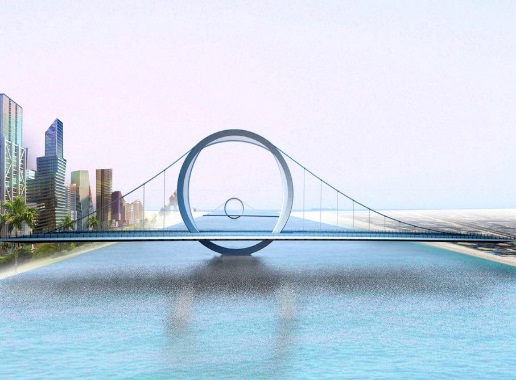 Designation: HSE Officer / Environmental OfficerProject: CP3A LUSAIL Phase 2 Suspension Steel Bridges Project, QatarThis project features is a pair of suspension bridges with huge circular structure as the pylons. These are the first of their kind in the world. The pylons are 50m in height and 30m wide, dissecting the bridge’s main girder. These two suspension bridges are the centerpiece of the rather long-winded Lusail Development Primary Infrastructure Construction Package 3A phase 2 (CP3A).Jun 2014 – Jan 2017INTERNATIONAL INTERIOR DESIGN AND CONSTRUCTION (inter id), QATAR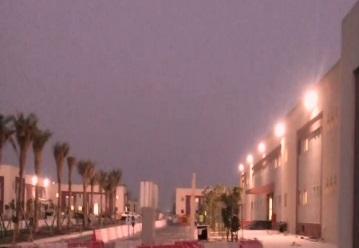 Designation: HSE Officer / Environmental OfficerProject 1: LUSAIL CP07-HO Project, QatarThis project includes construction of several buildings for offices with all service provisions for Buildings.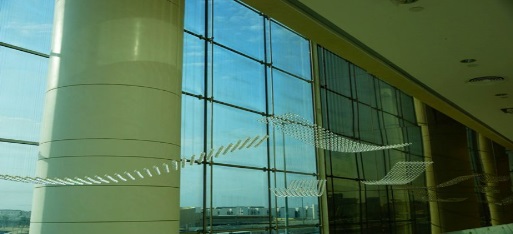 Project 2: Hamad Hospital Project, Qatar.Designation: HSE Officer / Environmental OfficerConstruction, completion and maintenance of a new hospital building, ancillary buildings and a multi-storey car park. Jul 2013 – May 2014                           METECH DESIGNERS & CONSTRUCTION ENGINEERS, INDIADesignation:      Designation: HSE Officer